Formulaire de demande d’intervention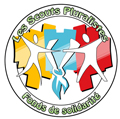 IMPORTANTToute demande ne peut être introduite que par le Responsable d’une Unité affiliée chez les Scouts et Guides Pluralistes de Belgique asbl. Celle-ci est envoyée par e-mail, courrier postal ou fax au Siège fédéral.1. COORDONNEES DU DEMANDEURNom + Prénom :Unité :E-mail/Téléphone :2. OBJET DE LA DEMANDERésumez en quelques lignes.Concerne :Date :Montant d’intervention estimé à :3. MOTIVATION DE LA DEMANDEDétaillez l’objet de la demande, les raisons pour lesquelles le Fonds de solidarité devrait selon vous intervenir dans ce cas précis, les démarches déjà entreprises ailleurs… 4. BUDGET GLOBALQuels sont les autres financements demandés pour le projet ?Rappels : Le Fonds de Solidarité intervient au maximum pour 2/3 du budget global. Le total des dépenses doit être égal au total des recettes pour obtenir un budget en équilibre, et donc témoigner d’une gestion saine et transparente. 5. DONNEES BANCAIRESIntitulé du compte :N° de compte IBAN :ET APRES ?Un permanent du Siège fédéral reprendra contact avec vous pour compléter si nécessaire votre demande. Celle-ci sera ensuite soit transmise au Conseil fédéral, puis au Conseil d’Administration, qui s’engagent à donner une réponse au plus vite. Soit directement traitée par l’équipe de Soutien aux Unités.Si l’intervention est validée, le montant sera versé sur le compte mentionné ci-dessus.Le demandeur s’engage à fournir, au plus tard deux mois après la réalisation de l’objet de la demande, les preuves pour l’ensemble des dépenses du projet au Siège fédéral par e-mail, courrier postal ou fax. Date et signature :PostesDépenses/CoûtsRecettes/Apports financiersProjet (à détailler)… €Fonds propres… €Intervention de l’Unité … €Fonds de solidarité… €TOTAL… €… €